РЕСПУБЛИКА КРЫМ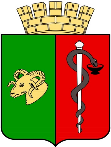 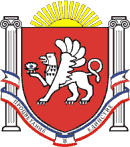 ЕВПАТОРИЙСКИЙ ГОРОДСКОЙ СОВЕТ
Р Е Ш Е Н И ЕII созывСессия № 28        12.03.2021                                 г. Евпатория                                     №2-28/2Об утверждении Отчета о деятельности Контрольно-счетного органа -  Контрольно-счетной палаты городского округа Евпатория Республики Крым в 2020году             В соответствии со статьей 19 Федерального закона от 07 февраля 2011 года № 6-ФЗ «Об общих принципах организации и деятельности контрольно-счетных органов субъектов Российской Федерации и муниципальных образований», заслушав Отчет о деятельности Контрольно-счетного органа - Контрольно-счетной палаты городского округа Евпатория Республики Крым  в 2020году, - городской совет Р Е Ш И Л:Утвердить Отчёт о деятельности Контрольно-счетного органа-Контрольно-счетной палаты городского округа Евпатория Республики Крым  в 2020 году (прилагается).Настоящее решение вступает в силу со дня принятия и подлежит обнародованию на официальном сайте Правительства Республики Крым – http://rk.gov.ru в разделе: муниципальные образования, подраздел – Евпатория, а также на официальном сайте муниципального образования городской округ Евпатория Республики Крым – http://admin.my-evp.ru в разделе Документы, подраздел – Документы городского совета в информационно-телекоммуникационной сети общего пользования.Контроль за исполнением настоящего решения возложить на комитет по вопросам местного самоуправления, нормотворческой деятельности и регламентаПредседательЕвпаторийского городского совета			                 	О.В. ХаритоненкоОригинал настоящего решения находится в Евпаторийском городском советеКопия верна:Управляющий делами Евпаторийского городского совета 					   	    Ю.В. Горцева